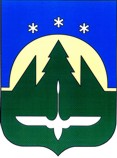 Муниципальное образованиеХанты-Мансийского автономного округа – Югрыгородской округ город  Ханты-МансийскДУМА  ГОРОДА  ХАНТЫ-МАНСИЙСКАРЕШЕНИЕ№ 104-VI РД						  Принято31 марта 2017 годаО награжденииРассмотрев ходатайство казенного учреждения Ханты-Мансийского автономного округа - Югры «Центроспас-Югория» о представлении отдельных работников к награждению, руководствуясь Решением Думы города Ханты-Мансийска от 22.12.2014 № 571 - V РД «О наградах города Ханты-Мансийска», частью 1 статьи 69 Устава города Ханты-Мансийска,Дума города Ханты-Мансийска РЕШИЛА:Наградить Благодарственным письмом Думы города Ханты-Мансийска за многолетний добросовестный труд, профессиональное мастерство, значительный вклад в развитие противопожарной службы и в связи с празднованием Дня пожарной охраны в России: УФИМЦЕВА Михаила Григорьевича - ведущего инженера по охране труда отдела охраны труда управления пожарно-спасательных работ казенного учреждения Ханты-Мансийского автономного округа - Югры «Центроспас-Югория»;ЧЕБОТАЕВУ Галину Владимировну - заместителя начальника финансово-экономического управления - начальника планово-экономического отдела казенного учреждения Ханты-Мансийского автономного округа - Югры «Центроспас-Югория».ПредседательДумы города Ханты-Мансийска				 	            К.Л. Пенчуков										Подписано								31 марта 2017 года